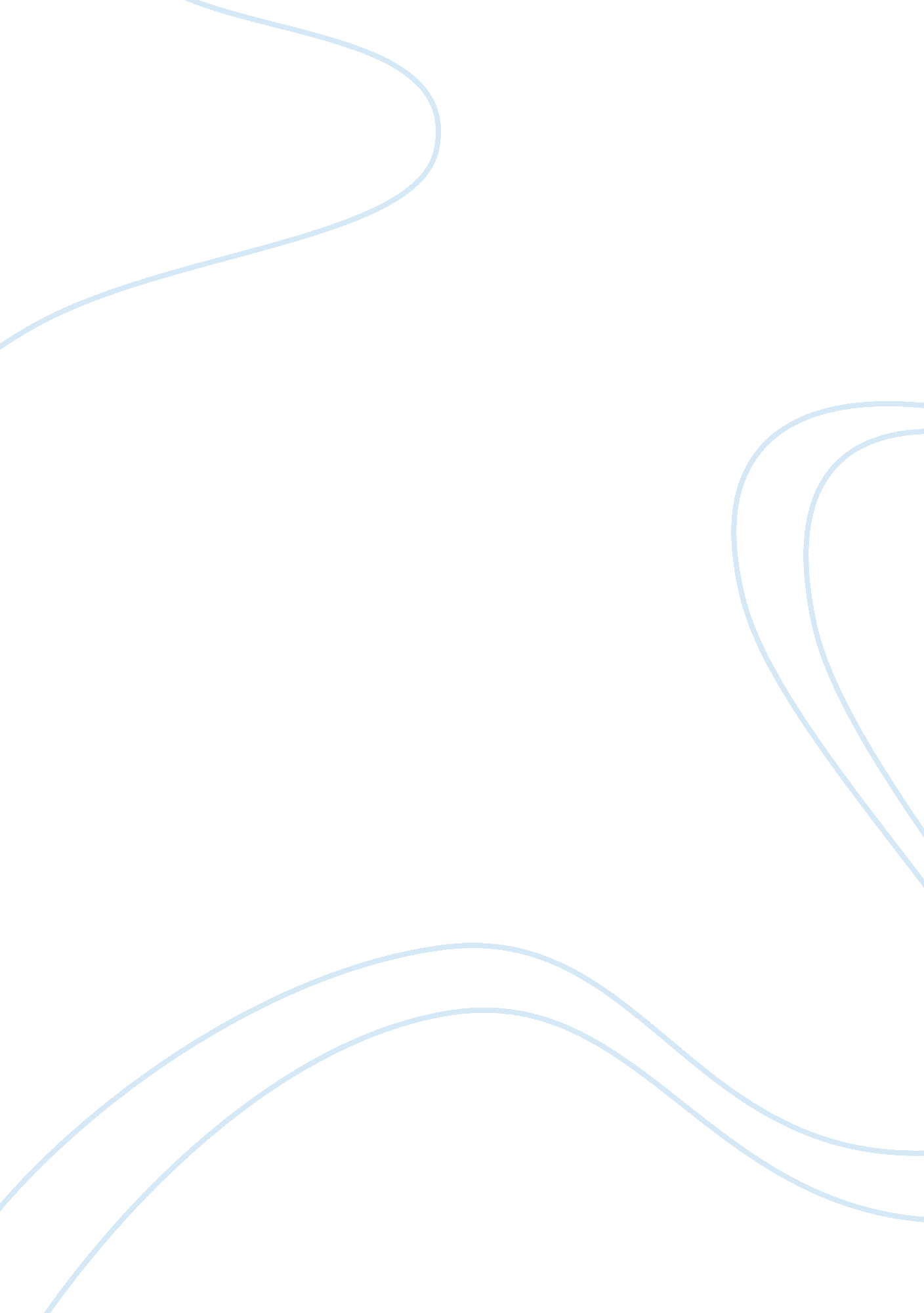 AssignmentArt & Culture, Artists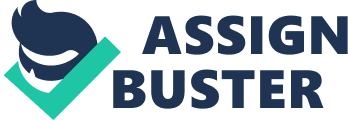 Task: Draftman drawing a Reclining Nude (by Albrecht Durer). Durer has used analytical line in the above picture. The lines are mathematically drawn with no sign of emotions portrayed by the artist. The lines are also well and rationally organized to fit in the photo defined frame size. In the picture detail, he has used 3*8. 5 inch. This a symbol that he has actually applied mathematical principle, in terms of measurement, to come up with the picture. 
2. 
The artist has used expressive lines. The picture portrays an emotional theme as shown by the dead body and a woman next to her. The lines spring directly from the emotion of the artist and his feelings. The lines consist of several curves, as well as, loose gestures. The curves are evident on the picture representing the dead Jesus. The belly consists of valley-like curves. Curves are used by artists whose intended messages on pictures are mainly emotionally based. 
3. 
The lines used in this picture are classical or analytical in nature. The lines are precise and are rationally and mathematically organized. The lines are drawn into scale in order to fit the available drawing page. 
4. 
The artist has used expressive lines in the above picture. The element of emotionality is evident in the picture. This was the artist’s intended message. The decoration of the photo, in terms of coloration is also an evident that the artists used expressive lines to come up with the picture. 
5. 
The artist of the above picture has used analytical lines. The lines are straight with no curves. The picture is also fixed in a small frame. This has been done to allow the viewing of all images in the picture. 
6. 
The lines used are expressive. There are several curves in the lines and the artist is trying to bring out an emotional status he/she had when composing the picture. The portrayal of the photo also reveals a lot concerning the emotionality of the photo. 
7. Henri has used analytical lines in the designation of this photo. He has used straight lines with no curves. The lines are precise, rational, and mathematically organized. He has ensured that all that he wanted to present in the picture is included. This way, he manages to display his artistic skills. 
8. 
Expressive lines. Mary the artist has applied expressive lines when composing this picture with a view of showing the emotional aspect of the picture to the viewers. The lines are curved showing the image of a woman in 3D format. This enables the viewers comprehend the message behind this picture. 
9. 
This image was also composed using expressive lines. There are curves on the lines. The image also has no artistic professionalism, which requires concentration and considerations of the measurements. 
10. 
In this picture, Pierre has used expressive lines to produce a three dimensional image with an intended emotional message. 
Analytic lines have a close relationship with static composition. First, static composition implies lack of movement, or rather, an image appearing to be stationary. Analytic lines, as discussed above, means lines that are straight when viewed and do not show curves. Straight lines normally appear motionless (Hunt 185). Motionlessness, therefore, gives analytic lines and static composition a noticeable similarity. 
Dynamic composition implies presence of movement. Expressive line are always curved giving an impression of continuous movements. 
Work Cited 
Hunt, James. Leadership, beyond establishment views. Carbondale, Illinois: SIU Press, 1982. 
Print. 